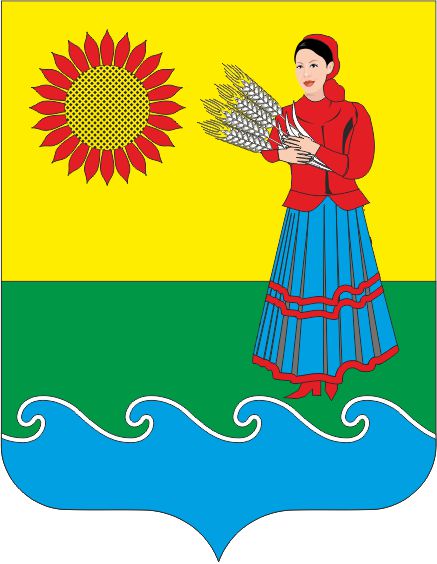 РОССИЙСКАЯ ФЕДЕРАЦИЯРОСТОВСКАЯ ОБЛАСТЬНЕКЛИНОВСКИЙ РАЙОНМуниципальное образование«Натальевское сельское поселение»Администрация Натальевского сельского поселения                                     ПОСТАНОВЛЕНИЕс. Натальевка    «08» февраля 2024 г.                                                                      		№11Об утверждении отчета о реализациимуниципальной программы Натальевскогосельского поселения «Развитие культуры в Натальевском сельском поселении» за 2023 годВ соответствии с постановлением Администрации Натальевского сельского поселения от 01.03.2018 г. № 19/1 «Об утверждении Порядка разработки, реализации и оценки эффективности муниципальных программ Натальевского сельского поселения», распоряжением Администрации Натальевского сельского поселения от 23.08.2013 г. № 109 «Об утверждении Методических указаний по разработке и реализации муниципальных программ Натальевского сельского поселения», Администрация Натальевского сельского поселенияПОСТАНОВЛЯЕТ:1. Утвердить  годовой отчет о реализации муниципальной программы Натальевского сельского поселения «Развитие культуры в Натальевском сельском поселении» за 2023 год,   согласно приложению.2. Настоящее постановление вступает в силу с момента его официального опубликования (обнародования).3. Контроль за выполнением постановления оставляю за собой.Глава Администрации Натальевскогосельского поселения					                 А.Г.ЧернецкийПриложение к постановлению АдминистрацииНатальевского сельского поселенияот  _08_.___02___.2024 г. №_11Отчет о реализации  в 2023 году муниципальной программы «Развитие культуры в Натальевском сельском поселении» Раздел 1. Конкретные результаты реализации муниципальной программы,достигнутые за отчетный год.	Администрация Натальевского сельского поселения является ответственным исполнителем муниципальной программы Натальевского сельского поселения «Развитие культуры в Натальевском сельском поселении».        Муниципальная программа «Развитие культуры в Натальевском сельском поселнии» утверждена постановлением Администрации Натальевского сельского поселения от 21.11.2018 г. №73.Общий объем финансирования  Программы  за 2022 год за  составляет 6084,5тыс.рублей, из них за счет средств:- местного бюджета – 6084,5 тыс. рублей;Средства местного бюджета предоставлялись муниципальному бюджетному учреждению культуры в форме  субсидии на выполнение муниципального задания.За счет  местного бюджета Администрацией Натальевского сельского поселения предоставлялась субсидия на выполнение муниципального задания  МБУК НСП  «Натальевский Дом культуры и К» НР РО.           Основными задачами учреждения культуры  поселения является удовлетворение потребностей населения в развитии культуры, организация и проведение досуга и отдыха населения.В МБУК НСП «Натальевский  ДК и К» НР РО действует 36 клубных формирований с числом участников 280, из них детских 20, 11 молодежных и 5 взрослых.Активно ведется работа по развитию декоративно-прикладного творчества, организованны различные кружки по интересам.          Работает театральная студия «Свет и тени».     За   2023 год  было проведено 360  мероприятий, из них 67 значимых и 293 мелких.Коллективы  МБУК НСП  «Натальевский ДК и К» НР РО постоянные дипломанты районных фестивалей  , конкурсов и концертных программ.Раздел 2. Результаты реализации основных мероприятийДостижение результатов в 2023 году способствовала реализация ответственным исполнителем муниципальной программы основных мероприятий.В рамках подпрограммы 1 «Развитие культурно-досуговой деятельности»           Основное мероприятие 1.1. «Создание благоприятной культурной среды в сельском поселении»            Основное мероприятие 1.2. «Создание условий для сохранения и развития культурного потенциала Натальевского сельского поселения, выравнивание доступности к услугам учреждений культуры»В рамках подпрограммы 2 «Сохранение и развитие  народного  творчества»          Основное мероприятие 2.1. «Создание условий для развития местного традиционного народного художественного творчества, участие в сохранении, возрождении и развитии народных художественных промыслов»,          Основное мероприятие 2.2. «Сохранение материального и нематериального культурного наследия народов РФ».	В результате реализации данной подпрограммы выполнены следующие мероприятия: обеспечен доступ различных групп населения к учреждениям культуры;           - созданы условия для удовлетворения потребностей населения в культурно - досуговой деятельности, расширение возможностей для духовного развития;           - увеличен интерес населения поселения к изучению, сохранению и развитию национальных традиций;        -  сохраняется национальное культурное наследие;	Сведения о выполнения основных мероприятий муниципальной программы приведены в приложении №1 к отчету о реализации муниципальной программы.Раздел 3. Анализ факторов , повлиявших на ход реализации муниципальной программыВ ходе анализа исполнения реализации муниципальной программы установлено,  основные мероприятия со сроками реализации в отчетном периоде исполнены в указанные сроки, остальные – осуществляются на постоянной основе. Факты невыполнения основных мероприятий в установленные сроки отсутствуют.Раздел 4. Сведения об использовании бюджетных ассигнований и внебюджетных средств на реализацию муниципальной программы.             Объем запланированных расходов на реализацию муниципальной программы на 2023 год составил 6084,5 тыс. рублей, в том числе по источникам финансирования:             местный бюджет – 6084,5 тыс. рублей.            План ассигнований в соответствии с Решением Собрания депутатов Натальевского сельского поселения от 25.12.2023 №54 «О внесении изменений в решение Собрания депутатов Натальевского сельского поселения  от 23.12.2022 г. №32 «О бюджете Натальевского сельского поселения Неклиновского района на 2023 год и на плановый период 2024 и 2025 годов» составил 6084,5 тыс. рублей.           В соответствии со сводной бюджетной  росписью -6084,5 тыс. рублей, в том числе по источникам финансирования:             местный бюджет – 6084,5 тыс. рублей;           Исполнение расходов по муниципальной программе составило 6084,5 тыс. рублей, в том числе по источникам финансирования:             местный бюджет -  6084,5 тыс. рублей.             За счет  местного бюджета Администрацией Натальевского сельского поселения предоставлялась субсидия на выполнение муниципального задания  МБУК НСП  «Натальевский Дом культуры и К» НР РО.           Основными задачами учреждения культуры  поселения является удовлетворение потребностей населения в развитии культуры, организация и проведение досуга и отдыха населения.          В МБУК НСП «Натальевский  ДК и К» НР РО действует 36 клубных формирований с числом участников 290, из них детских 20, 7 молодежных и 9 взрослых.          Активно ведется работа по развитию декоративно-прикладного творчества, организованны различные кружки по интересам. Работает театральная студия «Свет и тени».      За   2023 год  было проведено 362  мероприятий, из них 68 значимых и 294 мелких.       Коллективы  МБУК НСП  «Натальевский ДК и К» НР РО постоянные дипломанты районных фестивалей  , конкурсов и концертных программ.         Объем неосвоенных бюджетных ассигнований бюджета поселения составил 0,0 тыс. рублей, из них 0,0 тыс. рублей.         Сведения об использовании бюджетных ассигнований и внебюджетных средств на реализацию муниципальной программы за 2023 год приведены в приложении № 2 к отчету о реализации муниципальной программы.Раздел 5. Сведения о достижении значений показателей муниципальной программы, подпрограмм муниципальной программы за 2020 год        Муниципальной программой и подпрограммами муниципальной программы предусмотрено 7 показателя, по 7 из которых фактические значения соответствуют плановым.            Показатель 1. «Количество посетителей мероприятий от численности населения в год»- плановое значение -100,0% , фактическое значение -100,0%.            Показатель 2.     Количество клубных формирований (в том числе любительских объединений и формирований самодеятельного народного творчества)- плановое значение -26 , фактическое значение -26.            Показатель 1.1. «Разнообразие тематической направленности проводимых мероприятий» - плановое значение -4 , фактическое значение -4.            Показатель 1.2. «Степень удовлетворенности населением качеством проводимых мероприятий»- плановое значение -100,0% , фактическое значение -100,0%.            Показатель 1.3. « Количество публичных выступлений»- плановое значение -68 , фактическое значение -68.          Показатель 2.1. Количество мероприятий, направленных на популяризацию традиционной народной культуры-  плановое значение -35 , фактическое значение -37.          Показатель 2.2 Количество клубных формирований, участники которых занимаются традиционными для поселения  видами  декоративно-прикладного искусства и ремесел. плановое значение -1 , фактическое значение -1.     Сведения о достижении значений показателей муниципальной программы, подпрограмм муниципальной программы с обоснованием отклонений по показателям приведены в приложении № 3 к отчету о реализации муниципальной программы.Раздел 6. Результаты оценки эффективности реализации муниципальной программы      Эффективность муниципальной программы определяется на основании степени выполнения целевых показателей, основных мероприятий и оценки бюджетной эффективности муниципальной программы.        1. Степень достижения целевых показателей муниципальной программы,подпрограмм муниципальной программы:         степень достижения целевого показателя 1. «Количество посетителей мероприятий от численности населения в год»-1,0;         степень достижения целевого показателя 2. «Количество клубных формирований (в том числе любительских объединений и формирований самодеятельного народного творчества)»- 1,0;        степень достижения целевого показателя 1.1. «Разнообразие тематической направленности проводимых мероприятий»-1,0;        степень достижения целевого показателя 1.2. «Степень удовлетворенности населением качеством проводимых мероприятий»-1,0:        степень достижения целевого показателя 1.3. « Количество публичных выступлений»-1,0;        степень достижения целевого показателя 2.1. «Количество мероприятий, направленных на популяризацию традиционной народной культуры»-  1,0;        степень достижения целевого показателя 2.2. «Количество клубных формирований, участники которых занимаются традиционными для поселения видами декоративно-прикладного искусства и ремесел»-1,0;       Суммарная оценка степени достижения целевых показателей муниципальной программы составляет 1,0 (7/7), что характеризует высокий уровень эффективности реализации муниципальной программы по степени достижения целевых показателей.        2. Степень реализации основных мероприятий, приоритетных основных мероприятий и мероприятий ведомственных целевых программ, финансируемых за счет всех источников финансирования, оценивается как доля основных мероприятий, приоритетных основных мероприятий и мероприятий ведомственных целевых программ, выполнена , в полном объеме.          Степень реализации основных мероприятий, приоритетных основных мероприятий и мероприятий ведомственных целевых программ, составляет 1.0 (7/7), что характеризует высокий уровень эффективности реализации муниципальной программы по степени реализации основных мероприятий, приоритетных основных мероприятий и мероприятий ведомственных целевых программ.       3. Бюджетная эффективность реализации Программы рассчитывается в несколько этапов.       3.1. Степень реализации основных мероприятий, приоритетных основных мероприятий и мероприятий ведомственных целевых программ, финансируемых за счет средств бюджета поселения, безвозмездных поступлений в бюджет поселения, оценивается как доля мероприятий, выполненных в полном объеме.       Степень реализации основных мероприятий, приоритетных основных мероприятий и мероприятий ведомственных целевых программ, муниципальной программы составляет 1,0 (Количество основных мероприятий, выполненных в полном объеме , из числа основных мероприятий, запланированных к реализации в отчетном году/общее количество основных мероприятий, запланированных к реализации в отчетном году).                                        3.2. Степень соответствия запланированному уровню расходов за счет средств бюджета поселения, безвозмездных поступлений в бюджет поселения оценивается как отношение фактически произведенных в отчетном году бюджетных расходов на реализацию муниципальной программы к их плановым значениям.       Степень соответствия запланированному уровню расходов:6084,5 тыс. рублей /6084,5 тыс. рублей = 1,0.      3.3. Эффективность использования средств бюджета поселения рассчитывается как отношение степени реализации основных мероприятий, приоритетных основных мероприятий и мероприятий ведомственных целевых программ к степени соответствия запланированному уровню расходов за счет средств бюджета поселения, безвозмездных поступлений в бюджет поселения.      Эффективность использования финансовых ресурсов на реализацию муниципальной программы:1,0/1,0 = 1,0, в связи с чем, бюджетная эффективность реализации муниципальной программы является высокой.Уровень реализации муниципальной Программы в целом:1,0 х 0,5 + 1,0 x 0,3 + 1,0 x 0,2 = 1,0, в связи с чем уровень реализации муниципальной программы является высоким.Раздел 7. Предложения по дальнейшей реализации программыТаким образом, анализируя  достигнутые показатели, степень выполнения мероприятий программы, можно сделать вывод о том, что реализация Программы «Развитие культуры в Натальевском сельском поселении» является эффективной.Существует целесообразность дальнейшей реализации программных мероприятий данной муниципальной программы.приложение № 1 к отчету о реализации муниципальной программы СВЕДЕНИЯо выполнении основных мероприятий, приоритетных основных мероприятий,мероприятий ведомственных целевых программ, а также контрольных событий муниципальной программы за 2022 г.<1> В целях оптимизации содержания информации в графе 2 допускается использование аббревиатур, например: муниципальная
программа – МП, основное мероприятие– ОМ, приоритетное основное мероприятие – ПОМ. приложение № 2 к отчетуо реализации муниципальной программыСВЕДЕНИЯоб использовании бюджетных ассигнований и внебюджетных средств на реализациюмуниципальной программы за 2023 г.Приложение № 3 к отчету о реализации муниципальной программы                   СВЕДЕНИЯ                       о достижении значений показателей<1>  Приводится фактическое значение показателя за год, предшествующий отчетному.№ п/пНомер и наименованиеОтветственный 
 исполнитель, соисполнитель, участник  
(должность/ ФИО)Плановый срок окончания реализацииФактический срокФактический срокРезультатыРезультатыПричины не реализации/ реализации не в полном объеме№ п/пНомер и наименованиеОтветственный 
 исполнитель, соисполнитель, участник  
(должность/ ФИО)Плановый срок окончания реализацииначала реализацииокончания реализациизапланированныедостигнутыеПричины не реализации/ реализации не в полном объеме1234567891Подпрограмма 1 «Развитие культурно-досуговой деятельности»МБУК НСП «НДК И К» НР РОХХХ2Основное мероприятие 1.1.«Создание благоприятной культурной среды в сельском поселении»МБУК НСП «НДК И К» НР РОВесь период1 января 2030 г.31 декабря 2030 г.Обеспечивается доступ различных групп населения к учреждениям культурыОбеспечивается доступ различных групп населения к учреждениям культуры3Основное мероприятие 1.2.«Создание условий для сохранения и развития культурного потенциала Натальевского сельского поселения, выравнивание доступности к услугам учреждений культуры»МБУК НСП «НДК И К» НР РОВесь период1 января 2030 г.31 декабря 2030 г.Создание условий для удовлетворения потребностей населения в культурно-досуговой деятельности, расширение возможностей для духовного развитияСозданы условия для удовлетворения потребностей населения в культурно-досуговой деятельности, расширение возможностей для духовного развития4Подпрограмма 2 «Сохранение и развитие  народного  творчества»МБУК НСП «НДК И К» НР РОХХХ5Основное мероприятие 2.1.Создание условий для развития местного традиционного народного художественного творчества, участие в сохранении, возрождении и развитии народных художественных промысловМБУК НСП «НДК И К» НР РОУвеличение интереса населения поселения к изучению, сохранению и развитию национальных традицийУвеличение интереса населения поселения к изучению, сохранению и развитию национальных традиций6Основное мероприятие 2.2.Сохранение материального и нематериального наследия народов РФСохранение национального культурного наследияСохранение национального культурного наследияНаименование муниципальной программы, подпрограммы, основного мероприятияИсточники финансированияОбъем расходов (тыс. рублей), предусмотренныхОбъем расходов (тыс. рублей), предусмотренныхФактические 
расходы (тыс. рублей),
<1> Наименование муниципальной программы, подпрограммы, основного мероприятияИсточники финансированиямуниципальной программой сводной бюджетной росписьюФактические 
расходы (тыс. рублей),
<1> 12345Муниципальная программа«Развитие культуры в Натальевском сельском поселении»Всего6084,56084,56084,5Муниципальная программа«Развитие культуры в Натальевском сельском поселении» бюджет поселения6084,56084,56084,5Муниципальная программа«Развитие культуры в Натальевском сельском поселении»безвозмездные поступления в  бюджет поселения, <2>---Муниципальная программа«Развитие культуры в Натальевском сельском поселении»в том числе за счет средств:Муниципальная программа«Развитие культуры в Натальевском сельском поселении»- областного бюджета---Муниципальная программа«Развитие культуры в Натальевском сельском поселении» - федерального бюджета---Муниципальная программа«Развитие культуры в Натальевском сельском поселении» - районного бюджета---Муниципальная программа«Развитие культуры в Натальевском сельском поселении»внебюджетные источники---Подпрограмма 1. «Развитие культурно-досуговой деятельности»Всего6084,56084,56084,5Подпрограмма 1. «Развитие культурно-досуговой деятельности» бюджет поселения6084,56084,56084,5Подпрограмма 1. «Развитие культурно-досуговой деятельности»безвозмездные поступления в  бюджет поселения, <2>---Подпрограмма 1. «Развитие культурно-досуговой деятельности»в том числе за счет средств:---Подпрограмма 1. «Развитие культурно-досуговой деятельности»- областного бюджета---Подпрограмма 1. «Развитие культурно-досуговой деятельности» - федерального бюджета---Подпрограмма 1. «Развитие культурно-досуговой деятельности» - районного бюджета---Подпрограмма 1. «Развитие культурно-досуговой деятельности»внебюджетные источники---Подпрограмма 2.«Сохранение и развитие  народного  творчества»Всего0,00,00,0Подпрограмма 2.«Сохранение и развитие  народного  творчества» бюджет поселения0,00,00,0Подпрограмма 2.«Сохранение и развитие  народного  творчества»безвозмездные поступления в  бюджет поселения, <2>---Подпрограмма 2.«Сохранение и развитие  народного  творчества»в том числе за счет средств:Подпрограмма 2.«Сохранение и развитие  народного  творчества»- областного бюджета---Подпрограмма 2.«Сохранение и развитие  народного  творчества» - федерального бюджета---Подпрограмма 2.«Сохранение и развитие  народного  творчества» - районного бюджета---Подпрограмма 2.«Сохранение и развитие  народного  творчества»внебюджетные источники---Номер и наименованиеЕдиницаизмеренияЗначения показателей 
муниципальной программы,     
подпрограммы муниципальной программыЗначения показателей 
муниципальной программы,     
подпрограммы муниципальной программыЗначения показателей 
муниципальной программы,     
подпрограммы муниципальной программыОбоснование отклонений  
 значений показателя    
 на конец   
 отчетного года       
(при наличии)Номер и наименованиегод,предшествующий 
отчетному <1>отчетный годотчетный годОбоснование отклонений  
 значений показателя    
 на конец   
 отчетного года       
(при наличии)Номер и наименованиегод,предшествующий 
отчетному <1>планфактОбоснование отклонений  
 значений показателя    
 на конец   
 отчетного года       
(при наличии)234567Муниципальная программа «Развитие муниципальной службы»Муниципальная программа «Развитие муниципальной службы»Муниципальная программа «Развитие муниципальной службы»Муниципальная программа «Развитие муниципальной службы»Муниципальная программа «Развитие муниципальной службы»Муниципальная программа «Развитие муниципальной службы»Показатель 1. Количество посетителей мероприятий от численности населения в годпроцентов100,0100,0100,0Показатель 2. Количество клубных формирований (в том числе любительских объединений и формирований самодеятельного народного творчества)единиц262626-Подпрограмма 1 «Развитие культурно-досуговой деятельности»Подпрограмма 1 «Развитие культурно-досуговой деятельности»Подпрограмма 1 «Развитие культурно-досуговой деятельности»Подпрограмма 1 «Развитие культурно-досуговой деятельности»Подпрограмма 1 «Развитие культурно-досуговой деятельности»Подпрограмма 1 «Развитие культурно-досуговой деятельности»Показатель 1.1. Разнообразие тематической направленности проводимых мероприятийколичество направлений444Показатель 1.2.Степень удовлетворенности населения качеством проводимых мероприятийпроцентов100,0100,0100,0Показатель 1.3.Количество публичных выступленийединиц363536Подпрограмма «Сохранение и развитие народного творчества»Подпрограмма «Сохранение и развитие народного творчества»Подпрограмма «Сохранение и развитие народного творчества»Подпрограмма «Сохранение и развитие народного творчества»Подпрограмма «Сохранение и развитие народного творчества»Подпрограмма «Сохранение и развитие народного творчества»Показатель 2.1. Количество мероприятий направленных на популяризацию традиционной народной культурыпроцентов100100100-Показатель 2.2.количество клубных формирований, участники которых занимаются традиционными для поселения видами декоративно-прикладного искусства и ремеселединиц111